Ekwipunek Na Biwak Jesienny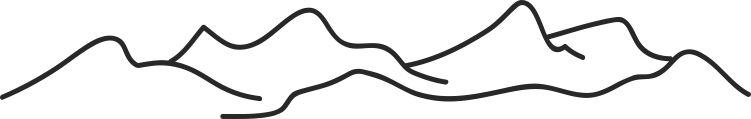 
Wszystko trzeba spakować w jeden duży plecak. Proszę nie brać na biwak urządzeń elektronicznych tj. telefony komórkowe, których nie wolno używać podczas biwaków i mogą zostać zgubione lub zniszczone.__Mundur__Pas__Chusta__Szare Rajstopy__Podkolanówki (Białe skarpetki dla wędrowniczek)__Furażerka__Bielizna   __Skarpety__Podkoszulki__Ciepła piżama__Czapka, rękawiczki, szalik (w nocy może być zimno)__Czapka z Daszkiem (od słońca)__Bug Spray__Sunscreen__Spodnie lub Spodenki__Koszulki z krótkim lub długim rękawem(Harcerskie lub bez wzorów- jednolite, kolory natury)__Sweter (fleece) lub bluza__Kurtka Nieprzemakalna / Poncho__Wygodne buty: Trampki/ Adidasy/ lub Traperki __Mały Ręcznik__Pasta i Szczoteczka do Zębów__Mydło__Szczotka oraz Gumki do Włosów__Dezodorant__Latarka__Scyzoryk__Zapałki__Zeszyt i długopis/ołówek__Śpiewnik__Zegarek__Torebka Bądź Gotów (Mała Apteczka)__Menażka (Najlepiej Metalowa)__Kubek__Sztućce__Butelka na wodę__Ścierka__Śpiwór__Koc__Karimata__Poduszka